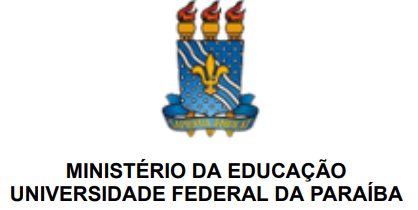 EDITAL Nº 61/2023 - ReitoriaAreia -PB, 20 de outubro de 2023Concurso Público de Provas e Títulos para Professor do Magistério SuperiorÁrea de Conhecimento - SilviculturaRegime de Trabalho - Dedicação ExclusivaClasse de Ingresso – Classe A/Denominação Adjunto ARESULTADO PARCIAL DA PROVA DIDÁTICA A Comissão de Seleção torna pública a relação PARCIAL da PROVA DIDÁTICA referente ao Edital nº 61/2023 – Reitoria  que rege o Processo Seletivo para Seleção de Professor da Disciplina de Silvicultura/UFPB/CCA/DFCA, em cumprimento às normas gerais do presente Edital.*Conforme o item 8.7.1.1 do Edital 61/2023/UFPB/ReitoriaDaniel Duarte Pereira UFPB/CCA -Presidente da Comissão. Siape 0337315Poliana Coqueiro Dias Araújo UFERSA – Membro Titular da Comissão. Siape 2064979                       Rosemeire dos Santos UFRN – Membro Titular da Comissão. Siape 1880266CódigoRendimento ClassificaçãoJuscelina Arcanjo dos Santos8,61º  classificadoValdemir Fernando da Silva8,02º  classificadoOclízio Medeiros das Chagas Silva7,43º  classificadoMaria José Holanda Leite4,8-Marcelo Silva de Lucena-Eliminado*